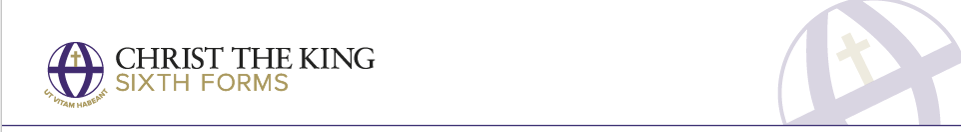 Preparing for Transition from Key Stage 4 to Key Stage 5SubjectQualificationMedical, Health and Science Pathway (Science, ICT & Health)Three single A Level equivalent vocational subjectsRecommended Reading MaterialsRecommended Websites ScienceSpill over - David QuammenDarwin’s Island - Steve JonesICTwww.bbc.co.uk/news/technologywww.forbes.com/technologyHealth & Social CareBTEC Level 3 National Health and Social Care: Book 1 – 9781292126012  BTEC Level 3 National Health and Social Care: Book 2 – 9781292126029 ScienceEvolution 101 -https://evolution.berkeley.edu/evolibrary/article/evo_01Newton’s Laws-  https://www.youtube.com/watch?v=kKKM8Y-u7dsICThttp://www.barclays.co.uk/DigitalEagles/Barclays CodePlayground/P1242686640999https://education.microsoft.com/Health & Social CareDementia Friends – Alzheimer's Society: https://www.dementiafriends.org.uk/ The World according to Kids: https://holycross.planetestream.com/Default.aspx?search=the%20world%20according%20to%20kids&pagesize=20&page=1 Preparation TasksRecommended Research ScienceResearch how Scientists changed their mind about the nature of light. Is it a Wave or a collection of particles?The cell is a unifying concept in biology, you will come across it many times during your two years of A level study. Prokaryotic and eukaryotic cells can be distinguished based on their structure and ultrastructure. In complex multicellular organisms' cells are organized into tissues, tissues into organs and organs into systems. During the cell cycle genetic information is copied and passed to daughter cells. Daughter cells formed during mitosis have identical copies of genes while cells formed during meiosis are not genetically identical.ICTIdentify a small business in your local area. Identify how they would benefit from having social media presence.  Practice animation skills by using one of the following open source software:SynfigBlenderAnimakerFollow the online tutorials   Health & Social CareStart to investigate the roles and responsibilities of these professions: Doctors. Nurses. Social Workers. Occupational Therapists. Youth Workers. Health Care Assistants. https://www.jobs.nhs.uk/to find information about the different careers available in health and social care. Sciencehttp://www.cellsalive.com/index.htm - Cells alive!http://www.thestargarden.co.uk/Newtons-theory-of-light.html - thestargardenICTThink about how technology has evolved over the past 20 year.  Focus on areas of society such as education, transportation and retail.Begin to think about your career path and what degrees or apprenticeships might appeal to you and the skills you will need.  Health & Social CareThe Portrayal of Health & Social Care Within the Media  It is important to make the public realise about the issues which are prevailing in society relating to health and social care. One way to do this is through the media.  Recommended trips or visits this SummerRecommended trips or visits this SummerScienceNatural History MuseumHunterian MuseumICTMicrosoft StoreApple StoreHealth & Social CareDisney Land ParisScienceNatural History MuseumHunterian MuseumICTMicrosoft StoreApple StoreHealth & Social CareDisney Land ParisTasks to CompleteTasks to CompleteScienceResearch and write an assay explaining how Scientists have changed their mind about the nature of light. Is it a Wave or a collection of particles? Make sure you explain both models and present all the evidence supporting each model, including Young’s double slit experiment.Produce a one-page revision guide to share with your class in September summarizing each of the following topics: Cells and Cell UltrastructureProkaryotes and EukaryotesMitosis and MeiosisICTDesign an app for students and staff at CTKWhat are some of the key features to ensure it is inclusive of all users?Health & Social CareDo some research into the topics mentioned above.  Make sure you have all the equipment you might need to start college: bag, file, paper and pens, highlighter etc.  ScienceResearch and write an assay explaining how Scientists have changed their mind about the nature of light. Is it a Wave or a collection of particles? Make sure you explain both models and present all the evidence supporting each model, including Young’s double slit experiment.Produce a one-page revision guide to share with your class in September summarizing each of the following topics: Cells and Cell UltrastructureProkaryotes and EukaryotesMitosis and MeiosisICTDesign an app for students and staff at CTKWhat are some of the key features to ensure it is inclusive of all users?Health & Social CareDo some research into the topics mentioned above.  Make sure you have all the equipment you might need to start college: bag, file, paper and pens, highlighter etc.  